MINUTES OF REGULAR SESSION OF COUNCILMay 24, 2023~~~~~~~~~~~~~~~~~~~~~~~~~~~~~~~~~~~~~~~~~~~~~~~~~~~~~~~~~~~~~~~~~~Regular session of Borough Council convened at 6:00 pm. Present were Councilors Mike Matlos, Tim Sloss, Janice Matyasovsky, David Sowa, Chris Ponchak, Elizabeth Lape and Michael Zrenchak, Mayor Sikorski, Solicitor Matt Racunas and Engineer Don GlennPUBLIC COMMENT:	No one signed up to speak.PROPERTY:  Chris PonchakMr. Ponchak stated that they have taken pictures of the properties for demolition.  He met with the committee so that is going forward.  Mr. Sowa added that Mr. Ponchak will get the pictures to Jamie (Leber) so we can get the Act 152 filled out so we can see what we are moving forward with this.  We will have Glenn help with this a little bit.  Mr. Zrenchak stated that everyone got an email and people have their action items so everything is moving forward.  Amanda Rausch said that Mr. Macy called her about that again today.  POLICE, FIRE and EMS:  Michael Zrenchak	Mr. Zrenchak stated that there is no fire report at this time.  Mr. Ponchak read the April 2023 Police Vehicle Report:		Unit 130			675 miles		Unit 131			750 miles		Unit 132 			300 miles	Car 132 had brakes, front end alignment and state inspection.	Mrs. Matyasovsky read the April 2023 EMS Report:They had 30 calls ranging from Life Threatening, which was 7 to Stabile Care which was 3.  Their approximate response time was 9.4 minutes.  Motion to ratify hiring Michael Kemple as a part-time police officer for the Liberty Borough Police Department effective May 9, 2023.	Motion:  Mr. Ponchak		Second:  Mr. Matlos	All in favor.  Motion carries. Motion to ratify authorizing Rotelica LLC to remove the lettering and police equipment from the 2012 Chevy Tahoe in the amount of $1,365.	Motion:  Mr. Matlos		Second:  Mr. Ponchak	All in favor.  Motion carries. LEGISLATION:  David SowaMr. Sowa stated that he just spoke with Solicitor Racunas, and he will have a couple things for us for the ordinance for the bagsters.  At the next work session, we will hash those out and have that for our next meeting.  PARKS & RECREATION:  Janice MatyasovskyMemorial Day Observance will be held Sunday, May 28, 2023 at 10:00am at the Memorial on Liberty Way.  There will be a light lunch served afterwards at the Municipal Building.     HEALTH & ORDINANCE: Chris PonchakMr. Ponchak was made aware of a complaint about a ditch at the Fire Hall.  That will be taken care of.  He asked if Mr. Bogdan had anything to mention.  Mr. Bogdan did not.  LIGHTS:  Michael Matlos Mr. Matlos reported that the 3 lights that have been out have been replaced.FINANCE:  Elizabeth LapeMotion to Pay:  Bills for Ratification $78,829.54 and List of Bills to Pay $26,637.95Mr. Zrenchak asked who Larry Ratvasky is. Jill Pack explained that he is the man who maintains the tax computer software.  	Motion:  Mr. Matlos		Second:  Mr. Sloss	All in favor.  Motion carries.Bills for Ratification:List of Bills to Pay:Mrs. Lape announced that the US Steel Cap Meeting will be held here tomorrow night at 7:00 pm.  PERSONNEL:  Tim SlossMotion to pay Leah Yarborough $30 per day for cleaning of the Municipal Building.	Motion:  Mr. Matlos		Second:  Mr. Sloss	All in favor.  Motion carries.Motion to ratify hiring Bruce Takaht for part-time Street Department grass cutting effective May 12, 2023.	Motion:  Mr. Matlos		Second:  Mrs. Lape	All in favor.  Motion carries.STREETS AND SEWERS: Tim SlossMr. Zrenchak stated that he spoke with WC Weil today.  They gave him an update on the pump station.  It looks like it is finally going into production on June 6th.  They have everything in place and it shouldn’t take long after that.  He is also going to send over some names of contractors.  Mr. Zrenchak asked Solicitor Racunas if we needed to get bids since it is a specialty item.  He said that he would talk with Mr. Glenn.  Mr. Zrenchak said that a couple of the contractors on the list were very good.  He wanted to make sure we don’t end up with someone who could cause us aggravation.   MAYOR’S REPORT:  Larry Sikorski, MayorMayor Sikorski stated that he did not have a report.  Mayor Sikorski stated that he has noticed that about every month, PA American is acquiring someone new.  Every month they are saying your new price is going to be this.  He questioned if there was any way to stop them.  Mr. Zrenchak said they won’t be able to stop them unless you repeal Act 12.  Act 12 gives them full market valuation.  If you read it, that does not affect us, as of yet, because we are not Rate District 1.  We are Rate District 6, which is bulk customer.  Under Rate District 1 the average bill for 3,200 gallons is $106.78.  According to the flyer that Mayor Sikorski is referring to, since they bought Butler Area Sewage Authority for $231 million, at some point in time, the rate for the same amount of gallons will be $115.  Anybody else who they are in the process of buying, you will see that coming again.  He said to watch the 1st quarter of 2024, maybe the 2nd quarter of 2024, you will see that they have just acquired Elizabeth Borough Municipal Authority in the amount of $28 million and the rates will be this.  The only thing we can do is, anytime they do a rate increase and we see it coming now that we know how this all works, is to get something together with the residents to submit to the PUC and we submit to the PUC.  Whether the PUC does anything about it will be seen.  Pennsylvania Municipal Authorities Association put out a booklet on the benefits of keeping your sewer system private.  One of the things they said in there is that historically the PUC has not denied the approval of any of these places they have purchased.  If they are going to rubber stamp all these through, you can complain but there isn’t much you can do.  There could be a rate freeze for a year or 2.  It would be a temporary thing. They are essentially giving the community an interest free loan but they are getting their money back on the back end.  He will try to print an article that sums up all of this.  It is a gimme that they will be asking for another rate increase.    SOLICITOR’S REPORT:  Matt Racunas	There were no action items for this month. ENGINEER’S REPORT:  Don Glenn 13:09Mr. Glenn had three (3) items to discuss this evening.  The first is to award the inlet project to Nevaeh Pipe Bursting in the amount of $145,220.  The bids were opened on May 4th and there were four (4) bidders.  Nevaeh was the lowest bidder at $145,220.  The highest bidder was Osaris at $199,500.Motion to accept Nevaeh Pipe Bursting’s proposal of $145,220 for the storm inlet replacements.	Motion:  Mr. Matlos		Second:  Mr. Ponchak	All in favor.  Motion carries.  The second item is the LSA Grants.  Jill received the contract for the E Street Project which is to pave the alley and put in a storm sewer.  We got a $150,000 grant.  We can advertise it.  They did final field measurements today and he is looking to advertise it next week and opening bids probably in the next month.  The other project that we have is the paving of Liberty Way.  We can’t do that until we do the slide correction.  He went on to talk about the slide correction.  Last month he talked about putting in steel beams and putting in some cross timbers like concrete ties.  He did a project in Trafford – there was a major slide that took the road out.  The repair of that slide would have taken $1 to $2 million dollars.  They couldn’t repair the road until the slide was fixed.  They came up with a device that was horizonal nails (rods) underneath the road.  He is looking at that same procedure down on Liberty Way.  He is almost positive that he can do that there and that project will come in at 1/3 or 2/3’s of the cost of the steel beams.  He is looking at calculations now and he will probably have an answer in one to two weeks.  If that doesn’t work, we will have to go back to the steel beams.  The final item he has is the Act 152 Demolition Program for 2023.  He is going to apply for a grant to demolish 309 South Allegheny, 221 South Allegheny, 201 Latrobe, and 2720 Washington Boulevard.  In order to proceed with that grant application, we need to pass a resolution tonight.  The resolution basically states the Borough of Liberty is requesting a grant under the program 2023 Act 152 and are requesting a grant in the amount of $52,000.  That also designates Jill Pack as the official to file all of the applications and documents and of course he will work with her on this.          Motion to adopt CDBG Concurring Resolution 2023-02 requesting a grant from the Allegheny County Economic Development for Act 152 - the Allegheny County Blight Removal Program in the amount of $52,000.	Motion:  Mr. Matlos		Second:  Mrs. Lape	All in favor.  Motion carries. The final item he has is he was scheduled to meet with the contractor for the Manor Park restroom facility on Monday and he never showed up.  So we are still going to hold that money back until he does show up and he addresses the issues that Mike Matlos brought up  Motion to adopt the Slums and Blight Resolution 2023-03 to apply for the Act 152 Program.Motion:  Mr. Ponchak		Second:  Mrs. Matyasovsky	All in favor.  Motion carries. OLD BUSINESS:Council is asking for Letters of Interest for the Zoning Board (1 Seat).NEW BUSINESS:Motion to appoint Eric S. Rausch Sr. to the Zoning Hearing Board.	Motion:  Mr. Matlos		Second:  Mrs. Lape	All in favor.  Motion carries. CORRESPONDENCE:Motion to accept the typed minutes from the April 26, 2023 meeting.	Motion:  Mr. Matlos		Second:  Mr. Ponchak	All in favor.  Motion carries.Next meeting dates/times:  Work Session, Wednesday June 14, 2023 at 6:00 pm – Regular Session, Wednesday, June 28, 2023 at 6:00 pm.Motion to adjourn.	Motion:  Mr. Matlos		Second:  Mr. Sloss	All in favor.  Motion carries.Meeting adjourned at 6:20pm Respectfully submitted by:Jill PackBorough Secretary04/28/2023EFTADP [INVOICE]-94.6405/05/2023EFTPA SCDU-82.5205/04/2023EFTADP [CHECKS]-12,098.0805/19/2023EFTADP-4,827.4105/19/2023EFTPA SCDU-82.5205/19/2023EFTADP [CHECKS]-13,631.3005/05/2023EFTADP-4,350.8305/12/2023EFTADP [INVOICE]-79.6905/10/20234583DUQUESNE LIGHT CO-3,515.2705/10/202312468DUQUESNE LIGHT CO-184.7505/10/202312469PA MUNICIPAL SERVICE CO-1,091.5505/10/202312470PA ONE-CALL SYSTEM INC-6.3605/01/202323285AFLAC-223.3605/03/202323286SHERWIN WILLIAMS CO-271.7305/10/202323287ANDREWS & PRICE-54.0005/10/202323288AQUA FILTER FRESH INC-45.3905/10/202323289AXON ENTERPRISE, INC-370.5005/10/202323290Barbara Cross – RE Tax overpayment-589.1805/10/202323291Bearcom-551.7005/10/202323292CENTER INDEPENDENT ENERGY-26.4805/10/202323293City of McKeesport-200.0005/10/202323294COMMONWEALTH OF PA - PIB LOAN (FINAL PMT)-23,686.3205/10/202323295DERKAS AUTO SERVICE-1,470.8405/10/202323296DUQUESNE LIGHT CO-418.4105/10/202323297FIRST COMMONWEALTH BANK (CREDIT CARD)-681.1105/10/202323298GLENN ENGINEERING & ASSOC-355.0005/10/202323299MR JOHN-399.0005/10/202323300MUNICIPAL AUTHORITY OF WEST NEWTON-500.0005/10/202323301O'REILLY AUTO PARTS-32.9705/10/202323302ORKIN EXTERMINATING-525.9205/10/202323303PA AMERICAN WATER-1,197.7005/10/202323304PEOPLES NATURAL GAS-265.0705/10/202323305Pest b Gone-300.0005/10/202323306RACUNAS LAW GROUP LLC-1,635.0005/10/202323307RATVASKY, LARRY G-250.0005/10/202323308RC WALTER & SONS INC-143.4905/10/202323309Safsecur LLC-787.5605/10/202323310SLACK OVERHEAD DOORS-1,475.0005/10/202323311T-MOBILE-175.8305/10/202323312TRUGREEN CHEMLAWN-560.3905/10/202323313Safsecur LLC-799.6405/17/202323314TEAMSTERS LOCAL UNION #205-188.0005/17/202323315PA MUNICIPAL RETIREMENT SYSTEM-605.03-78,829.54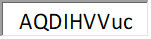 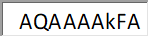 AMERICAN WATER05/01/2023400025863979.22Total AMERICAN WATER79.22AMTRUST NORTH AMERICA05/12/2023175949253,886.00Total AMTRUST NORTH AMERICA3,886.00Big's Trucking, Inc.05/13/202354309550.00Total Big's Trucking, Inc. (Separate Motion)550.00BUILDING INSPECTION UNDERWRITERS OF PA05/09/20231287165.00Total BUILDING INSPECTION UNDERWRITERS OF PA165.00COMCAST05/03/20238993209080009060377.11Total COMCAST377.11DERKAS AUTO SERVICE05/15/202323090951.18Total DERKAS AUTO SERVICE951.18NORTH EASTERN UNIFORMS & EQUIP., INC.05/04/20235143268.00Total NORTH EASTERN UNIFORMS & EQUIP., INC.68.00ONE DIGITAL05/11/2023469401,029.8505/11/202310205-000118 ver.140.00Total ONE DIGITAL1,069.85ORKIN EXTERMINATING05/11/2023239666638207.92Total ORKIN EXTERMINATING207.92PA AMERICAN WATER05/16/20231024-21003487726097.0105/16/20231024-210033713752263.6705/16/20231024-21003015629920.17Total PA AMERICAN WATER380.85Pennsylvania Soil and Rock Inc.05/05/202322-189-19,527.39Total Pennsylvania Soil and Rock Inc.9,527.39R A FOSTER & SON CO05/16/2023187814101.50Total R A FOSTER & SON CO101.50RACUNAS LAW GROUP LLC04/01/202316771,527.00Total RACUNAS LAW GROUP LLC1,527.00RC WALTER & SONS INC05/04/202373966925.1905/12/202374139417.0905/17/202374242645.3105/18/202374270875.57Total RC WALTER & SONS INC163.16REAL STATS05/12/202300100560.00Total REAL STATS560.00RICOH USA05/16/2023107221649149.42Total RICOH USA149.42ROTELICA INC05/12/20235891,365.00Total ROTELICA INC1,365.00STEEL RIVERS COG05/11/202323-1141199.95Total STEEL RIVERS COG199.95UPMC HEALTH PLAN05/11/2023IO00001858555,197.60Total UPMC HEALTH PLAN5,197.60VERIZON GARAGE05/09/2023450-731-927-0001-5356.80Total VERIZON GARAGE56.80WESTCOM WIRELESS INC05/15/2023119055.00Total WESTCOM WIRELESS INC55.00TOTALTOTAL26,637.95